CHEMISTRY OPENER EXAMINATION TERM 3, 2022FORM FOUR PAPER 2MARKING SCHEME1 a)  i)2,8     ii) 2,8,8b) i) U    ii) S   C) Q has a larger atomic radius than R/ R has a shorter atomic radius Q  1mk   R has a greater nucleic charge /protonic charge which attracts the energy levels reducing its sized)e)  S has a  giant atomic structure with strong covalent bonds while T HAS SIMPLE MOLECULAR STRUCTURE  WITH WEAK VAN DER WAAL FORCES. F i) 2Na +   2H20 -------------- 2 NaOH  + H2       2Q  +  2H2O ---------------2 QOH  +  H2ii) 4Al   + 3 O2  --------------- 2 Al2O3  1mkMOLES OF OXYGEN GAS 960/24000= 0.04   ½mk MOLES OF AL2O3        O2;AL2O3                                           3      ;  2                                          0.04; ?     0.04 X2 /3 = 0. 0267   ½ mkMass of AL2O3  =    0.0267 X 102= ½mk                    2.7234g  ½ mk2.a)i) CaO………………..Ca+ ½ O2     +635           CO2………………….C + O2          +394                    Ca + 1 ½ O2 …………CaCO3           -720                           =+309b) i)DH Hydration  ii) DH3=DH1 +DH2+2237-2378=-141c)  i)  MCDT   M= 250, C= 4.2 ,DT= 29-22=  7250 X 4.2 X 7/1000=7.35kJIf 1.2g= 7.35       ?= 5601.2 x 560 /7.35=    91ii) Incomplete combustion of the compound.   Heat loss to the surroundingiii) The enthalpy change when one mole of a substance is dissolved in water to form the most dilution solution possible/an infinitely dilute solution.d)  i)  H-H  + Cl –Cl ---------2H-Cl    +435 + 243  --------------2( -431)  1MK     678 – 862=  -184 Kj  1mkii) exothermic , reactants above, products below, arrow facing down.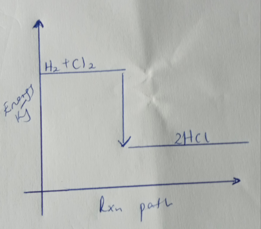 3 a) React zinc metal with dilute nitric v acid, stir until effervescence stops. Filter. React the zinc nitrate solution formed with sodium carbonate to form insoluble zinc carbonate. Filter, rinse the residue with distilled water and dry between filter papers.  b)Nb/ separating funnel  - 1MK           correct order of liquids- X   				         Z				          Y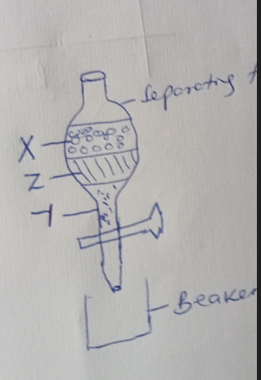 Beaker---------------- ½               Stand ---------------- ½   c) I) Lead oxideIi) 2AgNO3(aq)………………2Ag(aq)+2NO2(g) +O2  (g )         d I) A blue precipitate is formed. 1mkii)Blue ppt dissolves forming a deep blue solution. 1mkCu (OH)2(s) +4NH3(aq) …………..[Cu(NH3)4]+2 (aq) +2OH- (aq)4.I     a) x-axis with correct  units½                Y-axis with correct units ½                Plotting- 13 points- 1mk                                 12 points – ½ mk                                  11points and below- 0mk                   b) tangent- 1mk    dy/dx= ½    correct answer with units ½    c) i) the reactants are at a higher  concentration in the beginning thus more particles hence higher chances of collision 1mk     ii) all the zinc has been used up and therefore reaction has come to an end.1mkd) curve should start and level off at the same time with the other one but is ABOVE IT. II    a) Reversible reactionb)i)The yield would increase.1MK Removing co2 would favor the forward reaction forming more hydrogen.ii) Equilibrium shifts to the right. 1mk The forward reaction is endothermic and therefore would be favored by an increase in temperature.5.a) an electrolyte that contains only one cation and one anion. b)i) Hydrogen. ½  It has an electrode potential of 0.0v ½ mk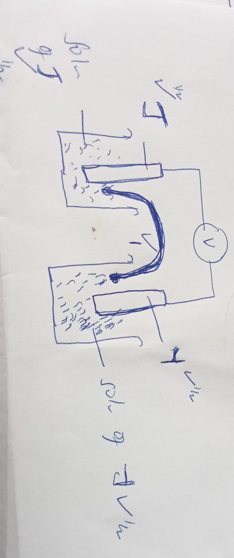 ii) EREDUCED - EOXIDIZED       + .9- -2.4  =  ½       0.9 +2.4= 3.3VIV)   Y/Y+2 (aq) // M+2  (aq)/M(S)c) The electrons lost at anode must be the ones gained at cathode 1 mk , 4 electrons are lost at anode to form 1 mole of oxygen, when the four electrons are gained at cathode, 2 moles of hydrogen are formed1mk  also accept correct equations;             4OH- (aq)   ------------ 2H20  +  O2  + 4e-             4H+ (aq) +   4e- ----------------   2H2 (g)  Both equations must be correct to score two mksd) i) Q=IT   1.3X 2.5 X60 X 60= 11,700C 1mk        63.5g of Cu= 2Faradays         If 63.5g ---------- 2 x96500               ?      ------------ 11700             63.5 x 11700/ 2x 96500 ½ mk=   3.8494g ½ mkii) - blue color of solution fades.       -bubbles of a colorless gas 6. a i) Electrolysisii) Haber iii) Fraschb)  2NH3 aq + H2SO4 aq ----------- ( NH4)2SO4 aq  c i) finely divided iron  ½ mk     Temp   --4500c  ½ mk   Pressure   200- 250 atm  ½ mkd )i) 4NH3  + 5O2----------- 4NO  + 6H20  ii)  The NO produced is readily oxidized to NO2 e)  Bubble a sample of each gas into acidified potassium manganite (vii), 1mk   - In both purple acidified KMnO4 will turn colorless but with H2S there will be a yellow deposit. 1mk7. a ) i) Propanoic acid          ii) 3-Bromo-2-Chloro-pentaneb)i  I  Hydrogen       II Magnesium propanoate        III Propane ii) I -hydrogenation     II- dehydration     III – esterificationIV. polypropene.V . CH3CHCH2 + HBr--------- CH3CH2CHBr C.i) nylon 6,6    ii) NH2 (CH2)6NH2 1MK and HOOC (CH2)4COOH 1MK   iii) I- Soap detergents        II- C  1mk, it is non-biodegradable 1mk